Objednací listč. 51/23/7 Předmět objednávky 	Množství	Předpokl. cena Kč 	Celkem (s DPH): 	110 000,00 Kč Popis objednávky:Provedení opravy 2ks polí střech prodejních stánků u Sv. Markéty Strakonice:- šikmá dřevěná konstrukce, OSB desky, zateplení EPS, separační folie, vrchní folie, okapy, svody.- prostupy - boční stěnyTermín dodání: 3. 5. 2023 Bankovní spojení: ČSOB, a.s., č.ú.: 182050112/0300	IČ: 00251810	DIČ: CZ00251810Upozornění:	Na faktuře uveďte číslo naší objednávky.	Kopii objednávky vraťte s fakturou.	Schválil:	Ing. Jana Narovcová	vedoucí odboru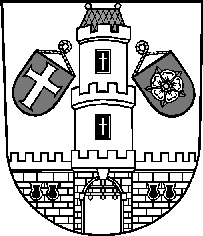 Město StrakoniceMěsto StrakoniceMěstský úřad StrakoniceOdbor majetkovýVelké náměstí 2386 01 StrakoniceVyřizuje:Ing. Pavel PivničkaTelefon:383 700 326E-mail:pavel.pivnicka@mu-st.czDatum: 23. 3. 2023Dodavatel:Mykhaylo KustroSteinbrenerova 2385 01  VimperkIČ: 01802569 , DIČ: Oprava - šikmé zastřešení 2 polí prodejních stánků p.č.308 v k.ú. Strakonice1110 000,00